International Situations Project TranslationInterdependent Happiness ScaleScoring: participants rate each of the 9 items on a Likert-type scale ranging from 1 (not at all applicable) to 7 (very much applicable).  Translation provided by: Daniel Danner; Beatrice Rammstedt; Matthias Bluemke; Lisa Treiber; Sabrina Berres; Christopher J. Soto; Oliver P. JohnHitokoto, H., & Uchida, Y. (2015). Interdependent happiness: Theoretical importance and measurement validity. Journal of Happiness Studies, 16, 211-239.The International Situations Project is supported by the National Science Foundation under Grant No. BCS-1528131. Any opinions, findings, and conclusions or recommendations expressed in this material are those of the individual researchers and do not necessarily reflect the views of the National Science Foundation.International Situations ProjectUniversity of California, RiversideDavid Funder, Principal InvestigatorResearchers:  Gwendolyn Gardiner, Erica Baranski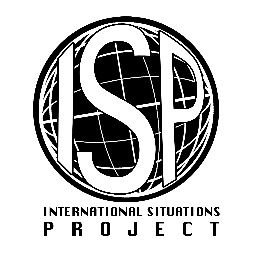 English versionTranslation (German)I believe that I and those around me are happyIch glaube, dass ich und die Menschen um mich glücklich sind I feel that I am being positively evaluated by others around me Ich habe das Gefühl, dass ich von anderen um mich herum positiv bewertet werdeI make significant others happy Ich mache wichtige Menschen um mich herum glücklichAlthough it is quite average, I live a stable lifeObwohl es ziemlich durchschnittlich ist, lebe ich ein beständiges LebenI do not have any major concerns or anxietiesIch habe keine grösseren Sorgen oder ÄngsteI can do what I want without causing problems for other peopleIch kann machen, was ich möchte, ohne dadurch Probleme für andere Menschen zu erzeugen I believe that my life is just as happy as that of others around meIch glaube, dass mein Leben genauso glücklich ist, wie jenes von anderen Menschen um mich I believe that I have achieved the same standard of living as those around meIch glaube, dass ich den gleichen Lebensstandard erreicht habe, wie jene um michI generally believe that things are going as well for me as they are for others around meGrundsätzlich glaube ich, dass die Dinge für mich genauso gut laufen, wie für andere Menschen um mich